Педагоги и служба примирения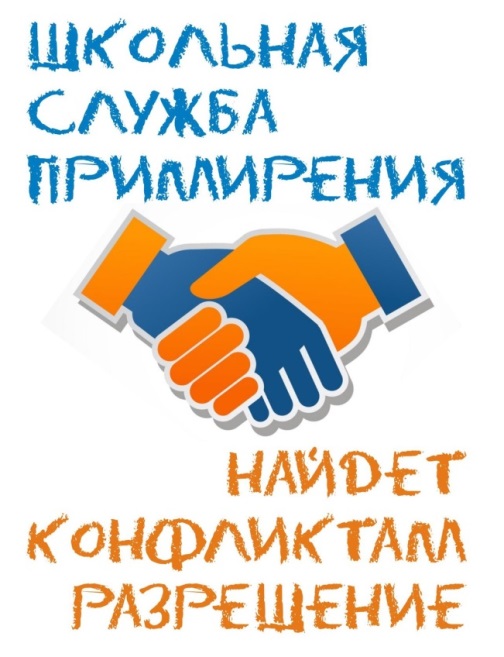 ЧЕМ СЛУЖБА ПРИМИРЕНИЯ МОЖЕТ ПОМОЧЬ ПЕДАГОГАМПоявляется возможность конструктивно управлять школьными конфликтами.Конфликты используются в    качестве воспитательной функции, которая при правильной организации может помочь развитию учащихся.Происходит восстановление душевного равновесия в школе.Приобретаются новые знания и практические навыки в области примирения, выстраивания межличностных отношений в детской и детско-взрослой среде, происходит развитие методов и форм гражданского образования и воспитания, социализации учащихся.Осваиваются новые педагогические инструменты для разрешения трудных ситуаций и конфликтов.Происходит освоение восстановительного подхода для поддержания порядка в детской среде.Укрепляется роль школьного самоуправления.